Vad vet du redan?Innan vi börjar arbeta med kroppen vill jag veta lite om vad du redan kan och vet om kroppen och kroppens funktioner dessutom vill jag gärna veta vad du vill lära mer om:Vad vet du om huden?Vad vet du om skelettet?Vad vet du om musklerna?Vad vet du om blodomloppet och hjärtat?Vad vet du om luftvägarna?Skriv allt du kommer påTill sist vill jag veta vad du skulle vilja undersöka närmare av dessa områden.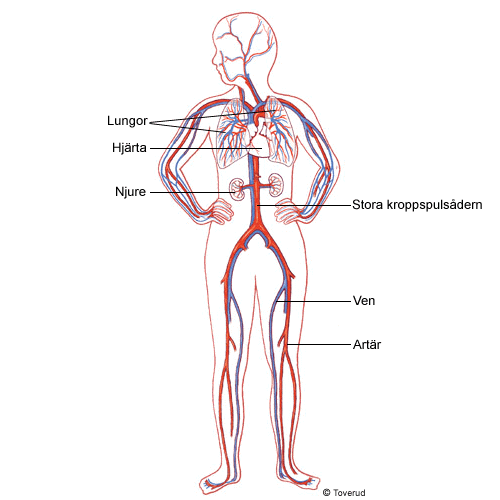 